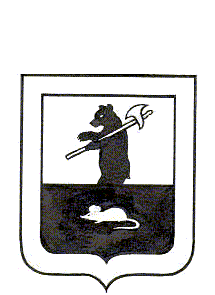 Муниципальный Совет городского поселения Мышкин	РЕШЕНИЕ	О внесении изменений в решение Муниципального Совета городского поселения Мышкин от 18.11.2009 № 3 «Об установлении земельного налога на территории городского поселения Мышкин» Принято Муниципальным Советомгородского поселения Мышкин« 24 » 10. 2017        В соответствии со статьей 387 Налогового кодекса Российской Федерации,  Уставом городского поселения Мышкин Мышкинского муниципального района Ярославской области,Муниципальный Совет городского поселения Мышкин решил:       1.Внести в решение Муниципального Совета городского поселения Мышкин от 18.11.2009 № 3 «Об установлении земельного налога на территории городского поселения Мышкин» следующие изменения:        1.1. Пункт 7 исключить.         2. Решение опубликовать в газете «Волжские зори».          3. Настоящее решение вступает в силу с момента опубликования и распространяется на правоотношения, действующие с 01.01.2018 года.Глава городского 	                                      Председатель Муниципальногопоселения Мышкин                                   Совета городского поселения Мышкин   _____________Е. В. Петров	       ________________Р. С. Шувалов« 24 » 10.2017   № 18                 